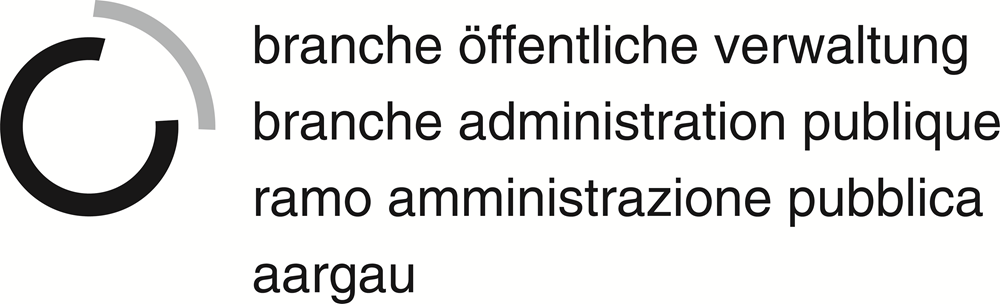 Das vorliegende Handbuch ist ausdrücklich urheberrechtlich geschützt, soweit es sich nicht um Gesetzesmaterialien oder um Auszüge aus rechtlichen Grundlagen handelt.© Copyright by Änderungen oder Hinweise richten Sie bitte an:A-21 PraxisberichtÜK-Leistungsziele-Dokumente ab USB-StickD-07-01-01Vorbereitungsaufgabe (noch auszudrucken und gelöst in den ÜK-Unterricht mitzubringen)Ausgefüllter Praxisbericht (ÜK5)Merkblatt zum Ausfüllen des PraxisberichtsLernende von Gemeindeverwaltungen:Im Teil B müssen Sie anhand von 4 konkreten Beispielen aufzeigen, welche Dienstleistungen Sie für Kundinnen/Kunden und Anspruchsgruppen fachgerecht und unter Einhaltung der gesetzlichen Grundlagen, Fristen sowie des Amtsgeheimnisses und des Datenschutzes erbracht haben. Die 4 Beispiele dürfen nicht aus nur einer Abteilung stammen, sondern müssen aus mindestens 3 verschiedenen Verwaltungsabteilungen sein.Im Teil C müssen Sie anhand von 3 bearbeiteten Kundenanfragen aufzeigen, wie Sie die Verwaltungsgrundsätze angewendet haben. Die 3 Anfragen müssen aus mindestens 2 verschiedenen Verwaltungsabteilungen sein.Bitte beachten Sie, dass Sie Beilagen einreichen, die das Beispiel im Praxisbericht unterstützen.Lernende der Kantonsverwaltungen:Im Teil B müssen Sie anhand von 4 konkreten Beispielen aufzeigen, welche Dienstleistungen Sie für Kundinnen/Kunden und Anspruchsgruppen fachgerecht und unter Einhaltung der gesetzlichen Grundlagen, Fristen sowie des Amtsgeheimnisses und des Datenschutzes erbracht haben. Die 4 Beispiele dürfen nicht aus nur einer Abteilung stammen, sondern müssen aus verschiedenen Abteilungen/Sektionen sein.Im Teil C müssen Sie anhand von 3 bearbeiteten Kundenanfragen aufzeigen, wie Sie die Verwaltungsgrundsätze angewendet haben. Die 3 Anfragen müssen aus verschiedenen Abteilungen/Sektionen sein.Bitte beachten Sie, dass Sie Beilagen einreichen, die das Beispiel im Praxisbericht unterstützen.Abgabetermin: 31. Januar vom Prüfungsjahr!ÜberschriftText